СодержаниеВведение………………………………………………...Пояснительная записка………………………………...Цель и задачи программы……………………………...Методы и формы работы……………………………….Оборудование и материалы…………………………….Тематическое планирование на 2012-2013 уч.г……….Планируемые результаты первого года обучения…….Тематическое планирование на 2013-2014 уч.г……….Планируемые результаты второго года обучения…….Список литературы………………………………………Приложение № 1…………………………………………Приложение № 2…………………………………………Введение«Не следует забывать, что основной закон детского творчества заключается в том, что ценность его следует видеть не в результате, не в продукте творчества, важно то, что они создают, творят, упражняются в творческом воображении и его воплощении»Л.С.ВыготскийПрограмма кружка рассчитана на 70 часов в год по 2 часа в неделю. Планируя работу кружка необходимо учитывать условия и возможности, национальные традиции в разработке и оформлении игрушек.В процессе занятий, накапливая практический опыт в изготовлении кукол, учащиеся от простых изделий постепенно переходят к освоению более сложных образцов. Вначале рекомендуется проработать простые модели, постепенно перейти на более сложные.Программа включает в себя теоретическую часть и практическую. Вся работа в кружке по изготовлению кукол должна быть связана с народным искусством, беседы о творчестве художников, работающих над созданием игрушек, повысит интерес к изучаемому. Большое внимание необходимо отводить эстетическому воспитанию у учащихся, развитию их творческих способностей.Пояснительная запискаИскусство изготовления игрушек – один из древнейших видов народного художественного творчества. Своеобразие изготовления игрушек определяется условиями быта и труда, обычаями народа, национальным характером, климатическими условиями и используемым материалом. Программа кружка предполагает изучение истории кукол, традиций и обычаев, связанных с куклами, приемы изготовления текстильной куклы, кукол из подручного материала и пр. Кукла… Попробуйте-ка найти более древнюю игрушку! А сколько у нее назначений! В стародавние времена в куклы играли не только дети. Были куклы, применявшиеся в ритуальных обрядах. Вспомним хотя бы примитивные поделки из дерева и глины, изображающие людей и животных. Ребенок мог играть щепочкой, обернутой тряпочкой, с куклой, сплетенной из соломы. А какие забавные делались глиняные зверушки-свистульки! Куклу одухотворяли, к ней обращались как к живому существу. Кукла – одна из интереснейших страниц в истории культуры. Человек соединен с куклой куда более прочно, чем мы сегодня можем представить. Кукла, повторяя человека и отталкиваясь от него, связана с ним физическим, психологическим и мировоззренческими связями.В современной психологии роль кукол рассматривается в различных аспектах. Куклы выступают атрибутом детства, детской культуры. Так, куклы имеют особое значение для эмоционального и нравственного развития детей.Куклы помогают перевоплощаться взрослым и учат детей. С куклой ребенок быстрее и легче овладевает навыками общения (с игрушкой легче разговаривать); сегодня куклами лечат заикание, нарабатывают моторику кисти, «рукой учат голову».Специфика данного курса в том, что освоение учебными умениями, навыками и способами человеческой деятельности обучающимися происходит в тесной взаимосвязи и в процессе пошагового изучения технологии изготовления кукол. Занятие конкретным творческим, вызывающим интерес у окружающих будет способствовать социализации и поможет учащимся чувствовать себя увереннее в жизни.В процессе изучения курса преподаватель обращает внимание на такие особенности работы ученика, как: последовательность изготовления куклы, внимание, усидчивость, желание работать, умение слышать, воспринимать и реализовать задачу, поставленную учителем, на практике. В совокупности эти факторы влияют на те рекомендации, которые можно использовать при беседе с учащимися по окончании курса об успешности его дальнейшего обучения.Цели и задачи:Повышение у школьников интереса к предмету;Нравственное и интеллектуальное развитие учащихся;Воспитание эстетического вкуса, развитие воображения;Развитие творческих и художественных способностей;Самопознание ребенком своей личности и своих творческих способностей; предоставление обучающимся возможности личностного саморазвития;Формирование у подрастающего поколения бережного отношения к культурному наследию, к истории, уважения к людям труда;Обучение детей конкретным технологиям, умением и навыкам изготовления кукол своими руками.Методы и формы работыПредлагается использовать на занятиях следующие методы и формы работы:объяснительно-иллюстративный метод обучения (Суть объяснительно-иллюстративного метода обучения состоит в том, что учитель сообщает готовую информацию разными средствами, а учащиеся ее воспринимают, осознают и фиксируют в памяти. Объяснительно-иллюстративный метод — один из наиболее экономных способов передачи информации). репродуктивный метод обучения (Суть его состоит в повторении (многократном) способа деятельности по заданию учителя. Деятельность учителя состоит в разработке и сообщении образца, а деятельность ученика — в выполнении действий по образцу. метод практических упражнений (Метод практических работ применяется в единстве со словесными и наглядными методами обучения. В этом случае они как бы выполняют подготовительную работу: разъясняющие объяснения, показ иллюстраций, демонстрация действий, словесная оценка результатов в процессе текущего и итогового контроля, анализ и выводы на перспективу). метод поисковых решений (применяются преимущественно с целью развития навыков творческой учебно-познавательной деятельности).   Предлагается изготовление образцов и сувениров, выставки – праздник кукол после завершения работы на определенную тему. Индивидуальный подход к работе каждого ребенка обязателен,  необходимо ставить перед хорошо успевающими детьми более сложные задачи.Оборудование и материалы:лоскуты, тесьма, нитки, ленты, кружева, ножницы, иглы, наперстки, наполнитель, дратва, пряжа, колготки, носки;пластиковые бутылки (под каркас), бумага, проволока;краски, гуашь, кисти, губка;образцы кукол;презентации, мастер-классы (пошаговое выполнение работы);иллюстрации: куклы в книгах, на карточках, открытках, на дисках;ИКТ для показа мастер-класса.Тематическое планирование кружка «Куклы из бабушкиного сундучка» по изготовлению кукол На 2012 – 2013 учебный годКоличество часов: 70 Планируемый результат первого года обучения:К концу первого года обучения дети должны ЗНАТЬ:-историю создания кукол, их типы и виды;-свойства различных тканей;-Т/Б при работе с колющими и режущими предметами необходимыми для работы в кружке;-технику выполнения простых швов;-правила обработки изделий.Должны УМЕТЬ:-выбирать ткань для изделия;-работать с инструментами;-изготавливать выкройку простых моделей кукол;-выполнять простейшие швы при соединении деталей изделия;-выполнять окончательную обработку изделия после изготовления.Тематическое планирование кружка«Куклы из бабушкиного сундучка»на 2013 – 2014 учебный годКоличество часов: 70Планируемый результат второго года обучения:К концу второго года обучения воспитанники должны ЗНАТЬ:-историю создания текстильных, театральных, перчаточных кукол;-Т/Б при работе с ножницами, иглами и булавками, с электрическим утюгом, -технику выполнения различных простых швов;-правила обработки изделий.Воспитанники должны УМЕТЬ:-выбирать подходящую ткань для определенного вида куклы;-работать с инструментами;-переносить выкройку модели на ткань;-выполнять соединения деталей изделия;-выполнять окончательную обработку изделия после изготовления;-оформлять выставку выполненных работ.Список литературы«Мягкие игрушки, куклы и марионетки» перевод с английского А.С. Трошина, Москва, Просвещение, 1979 год.Педсовет//  Ж ПедСовет №8, август 2004.Игра и игрушка  Е.А.ФлеринаОбрядовые куклы. Куклы – обереги. Р.М.Головачёва. 2007.В.С.Горичева. Куклы. Москва, 1999.С Сахарова. Академия домашнего волшебника. 1988.Серия журналов «Секреты кукольного мастерства», 2007.Серия журналов «Кукольный мастер», 2003; 2004; 2005.Специальное приложение к журналу «Кукольный мастер», 2006.Серия журналов «Мир кукол», 2006.В.М.Советов. Театральные куклы. Технология изготовления. Издательство: СПбГАТИ, 2009.Приложение 1Кукла Зернушка                                  Кукла Крупенечка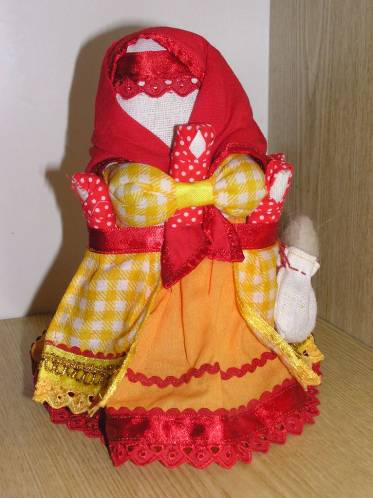 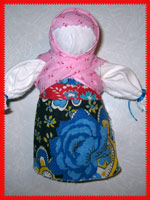 Куклы из текстиля                                    Узелковая кукла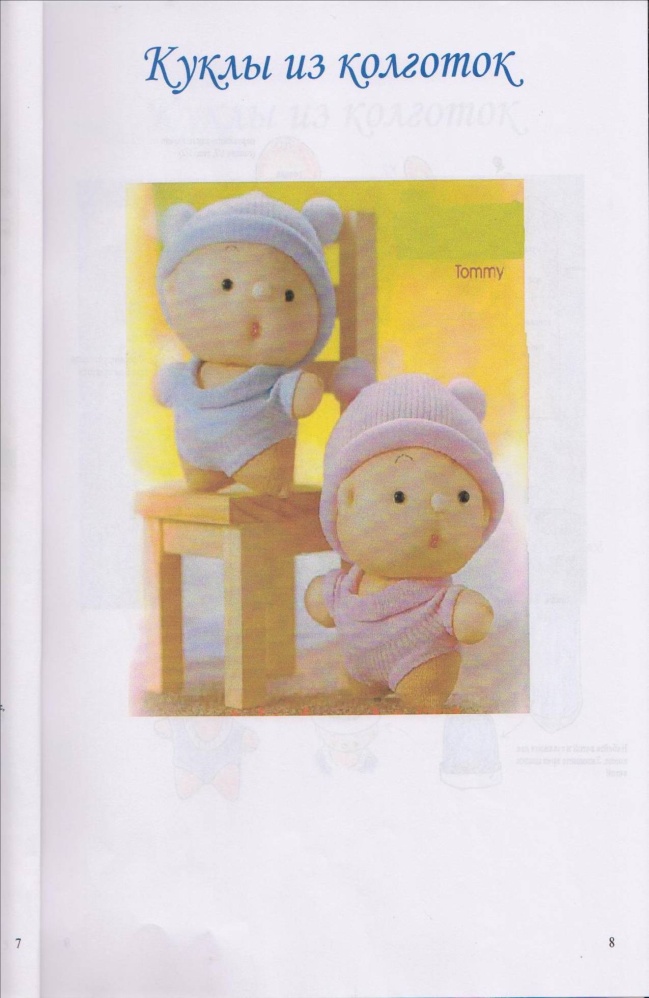 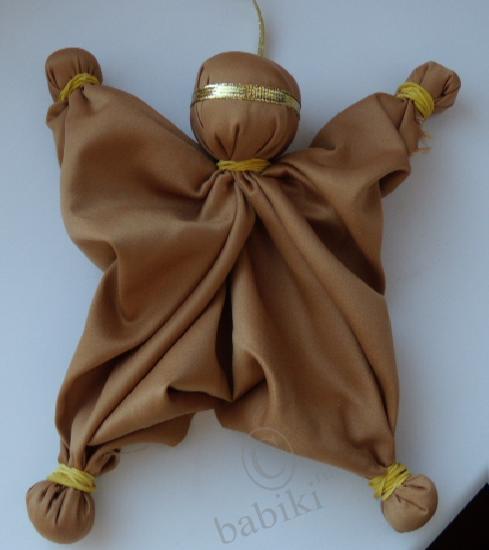 Приложение 2Забавное Чучело                                          Тильда-садовница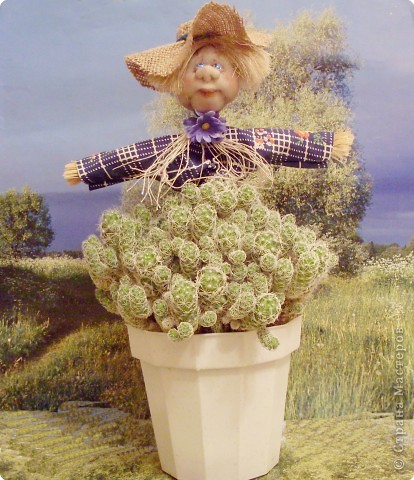 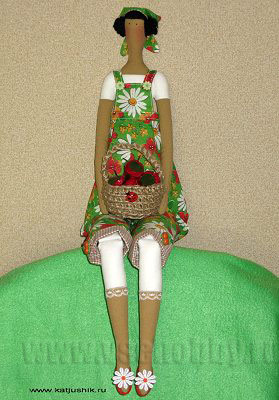 Тряпичная кукла                                               Куклы из фломастера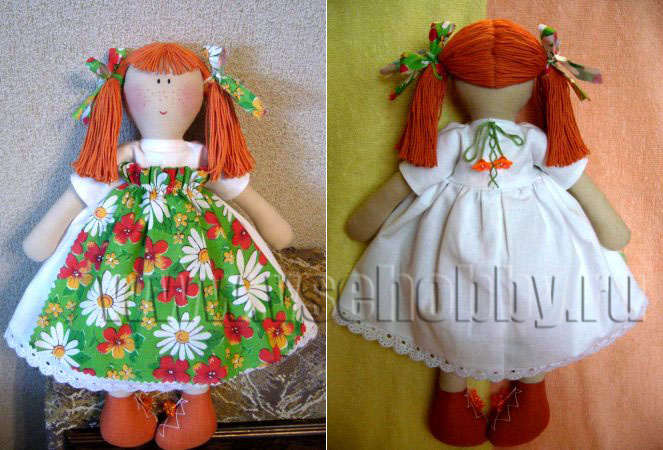 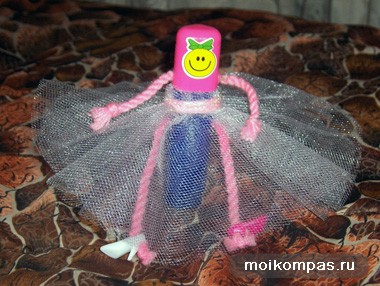 №Кол-вочасовТема занятияТеорияПрактика1-22 ч.Вводное занятие2 31 ч.Правила безопасной работы141 ч.Инструменты и приспособления15-62 ч.История кукол. Типы и виды кукол.117-82 ч.Народные костюмы, орнаментика, семантика.119-124 ч.Выполнение графических работ в альбоме.Зарисовка различных видов кукол, самостоятельная работа над эскизами кукол в различных костюмах.1313-164 ч.Мастер-класс по изготовлению кукол-мотанок. Практическая работа.13181 ч. Окончательная обработка кукол-мотанок.119-2810 ч.Обережные куклы. Мастер-класс по изготовлению кукол:- «Рождественский ангел»;- «День и ночь»;-«Кукла-кувадка»;
-«Мартинички»;- Куклы из подручного материала.Творческая работа.3729-3810 ч.Обрядовые куклы. Мастер-класс по изготовлению обрядовых кукол:- Крупенечка (Зернушка);- Купавка;- Неразлучники ( парочка);
- Масленица;- Коляда.Творческая работа.37391 ч.Выставка кукол по итогам I полугодия140-412 ч.Целительные куклы.Практическое занятие.1142-498 ч.Игровые куклы. Мастер-класс по изготовлению игровых кукол:- Вепсская кукла;- Кукла-столбушка;- Кукла-скрутка;- Кукла «на выхвалку».Творческая работа.2650-5910 ч.Тряпичные куклы. Мастер-класс по изготовлению кукол:- Ангелочек;- Кукла Машенька;- Домовенок Кузя.Знакомство с обработкой ткани; отработка швов «шов вперед иголка», «шов через край», и т.д. Построение выкроек деталей кукол.ТБ в работе с колющими и режущими предметами.Практическая работа.Оформление готовой куклы.3760-678 ч.Куклы-подставки из капрона.Творческая работа.17681ч.Итоговое занятие. Подготовка работ к выставке. Анализ работы кружка.169-702 ч.Резервные уроки.11№Кол-вочасовТема занятияТеорияПрактика11 ч.Вводное занятие.12-32 ч.Повторение этапов работы прошлого учебного года. Техника безопасности на занятиях по изготовлению кукол.1141 ч.Инструменты и приспособления.15-62 ч.Теоретическое занятие подготовленное детьми по теме: «Что я знаю о куклах»27-82 ч.История создания кукол из текстиля. Виды текстильных кукол. Презентация по данной теме.119-102 ч.Выполнение графических работ в альбоме.1111-2010 ч.Выбор модели. Работа с выкройками для изготовления кукол из текстиля.Практическая работа по изготовлению кукол из текстиля:- Кукла-домовой;- Куклы-прихватки;- «Забавное чучело».28211 ч.Окончательная обработка изделий.1221 ч.Беседа о кукольном театре.1231 ч.Беседа о театральных куклах к сказкам:«Колобок»; «Репка»; «Курочка-Ряба»; «Заюшкина избушка».Зарисовки деталей в альбоме.124-252 ч.Практическая работа по перенесению деталей сказочных героев с выкройки на основу ткани, меха…2261 ч.Просмотр «Учебного пособия. Изготовление театральной перчаточной куклы из ткани и работа с ней».127-3610 ч.Практическая работа по изготовлению театральных перчаточных кукол к сказкам.1037-382 ч.Подготовка сценария сказок. Выставка театральных кукол.11391 ч.Итоговое занятие за I полугодие.Обсуждение плана работы кружка на II полугодие.140-478 ч.Куклы из колготок:- Просмотр презентации с пошаговым показом изготовления модели кукол из колготок. «Куклы-близнецы»;- Подготовка деталей для работы;- Практическая деятельность детей;- Итоговое оформление кукол1748-536 ч.Кукла-сувенир Домовушка (из смешанных материалов).Мастер-класс по изготовлению куклы.Практическая творческая работа.1554-563 ч.Куколка на счастье из льняной ткани. В подарок маме.1257-604 ч.Изготовление летней феечки (изготовление каркаса из проволоки).61-699 ч.Домовой Васяня (кукла на проволочном каркасе, из колготок и синтепона):- Мастер-класс с пошаговым объяснением выполнения куклы;- Подготовка деталей к работе;- Творческая деятельность детей.27701 ч.Итоговое занятие.Выставка работ за год.1